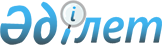 Об установлении квоты рабочих мест для инвалидов
					
			Утративший силу
			
			
		
					Постановление акимата Толебийского района Туркестанской области от 20 мая 2020 года № 151. Зарегистрировано Департаментом юстиции Туркестанской области 21 мая 2020 года № 5628. Утратило силу постановлением акимата Толебийского района Туркестанской области от 9 декабря 2020 года № 417
      Сноска. Утратило силу постановлением акимата Толебийского района Туркестанской области от 09.12.2020 № 417 (вводится в действие по истечении десяти календарных дней после дня его первого официального опубликования).
      В соответствии с пунктом 7 статьи 18 Трудового кодекса Республики Казахстан от 23 ноября 2015 года, пункта 2 статьи 31 Закона Республики Казахстан от 23 января 2001 года "О местном государственном управлении и самоуправлении в Республики Казахстан" и подпунктом 6) статьи 9 Закона Республики Казахстан от 6 апреля 2016 года "О занятости населения", акимат Толебийского района ПОСТАНОВЛЯЕТ:
      1. Установить квоту рабочих мест для трудоустройства инвалидов в размере от двух до четырех процентов от численности рабочих мест без учета рабочих мест на тяжелых работах, работах с вредными, опасными условиями труда согласно приложению к настоящему постановлению.
      2. Признать утратившим силу постановления акимата Толебийского района от 11 июня 2019 года № 386 "Об установлении квоты рабочих мест для инвалидов" (зарегистрированной в реестре государственной регистрации нормативно-правовых актов за № 5086, в эталонном контрольном банке нормативных правовых актов Республики Казахстан в электронном виде 01 июля 2019 года).
      3. Государственному учреждению "Аппарат акима Толебийского района" в установленном законодательством Республики Казахстан порядке обеспечить:
      1) государственную регистрацию настоящего постановления в Республиканском государственном учреждении "Департамент юстиции Туркестанской области Министерства юстиции Республики Казахстан";
      2) размещение настоящего постановления на интернет-ресурсе акимата Толебийского района после его официального опубликования.
      4. Контроль за исполнением настоящего постановления возложить на заместителя акима района С.Дуйсебаева.
      5. Настоящее постановление вводится в действие по истечении десяти календарных дней после дня его первого официального опубликования. Квота рабочих мест для трудоустройства инвалидов
					© 2012. РГП на ПХВ «Институт законодательства и правовой информации Республики Казахстан» Министерства юстиции Республики Казахстан
				
      Аким Толебийского района

Б. Омарбеков
Приложение к постановлению
акимата Толебийского района
от 20 мая 2020 года № 151
№
Наименование организации
Списочная численность работников
Размер квоты (% от списочной численности работников)
Количество рабочих мест для инвалидов
1
КГУ "Школа-гимназия № 1" отдела образования Толебийского района
92
2
1
2
КГУ " Общеобразовательная средняя школа № 4 имени К.Сатбаева" отдела образования Толебийского района
69
2
1
3
КГУ "Общеобразовательная средняя школа № 3 имени П.Тажибаевой" отдела образования Толебийского района
90
2
1
4
КГУ "Общеобразовательная средняя школа имени Толеби" отдела образования Толебийского района
83
2
1
5
КГУ "Общеобразовательная средняя школа Султан рабат" отдела образования Толебийского района
92
2
1
6
КГУ "Общеобразовательная средняя школа Алатау" отдела образования Толебийского района
95
2
1
7
КГУ "Общеобразовательная средняя школа Акбастау" отдела образования Толебийского района
50
2
1
8
КГУ "Общеобразовательная средняя школа имени К.Мамытова" отдела образования Толебийского района
75
2
1
9
КГУ "Общеобразовательная средняя школа Нысанбек" отдела образования Толебийского района
63
2
1
10
КГУ "Общеобразовательная средняя школа имени Ы.Алтынсарина" отдела образования Толебийского района
55
2
1